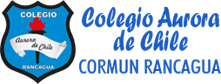 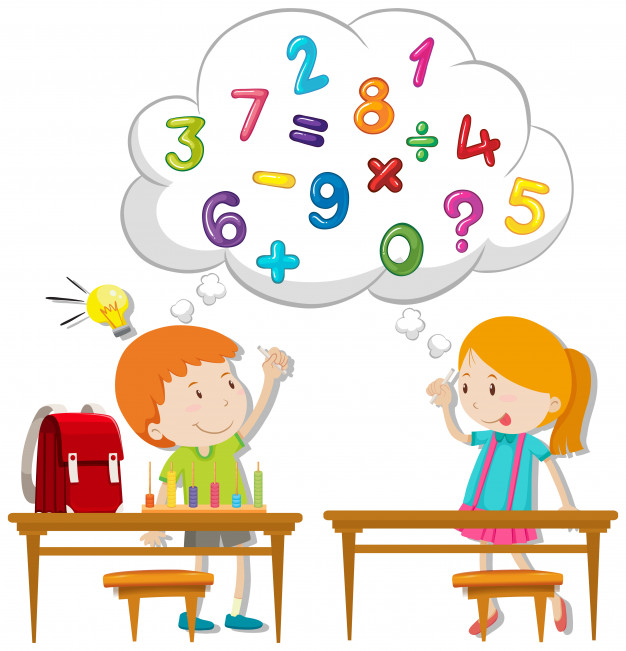                 Queridos niños y niñas, les damos la bienvenida a una nueva semana”Los invitamos a realizar la siguiente actividad.		 MatemáticasKínder A y B Clases en línea		 MatemáticasKínder A y B Clases en línea		 MatemáticasKínder A y B Clases en línea		 MatemáticasKínder A y B Clases en líneaNombre Alumno: Nombre Alumno: Nombre Alumno: Nombre Alumno: Fecha: Jueves 15 de octubre del 2020            Semana 28             Hora: 15.00 a 15.45 horasFecha: Jueves 15 de octubre del 2020            Semana 28             Hora: 15.00 a 15.45 horasFecha: Jueves 15 de octubre del 2020            Semana 28             Hora: 15.00 a 15.45 horasFecha: Jueves 15 de octubre del 2020            Semana 28             Hora: 15.00 a 15.45 horasEducadoras: Gissela Robledo (Kínder A), Claudia Duarte (Kínder B)Educadoras: Gissela Robledo (Kínder A), Claudia Duarte (Kínder B)Educadoras: Gissela Robledo (Kínder A), Claudia Duarte (Kínder B)Educadoras: Gissela Robledo (Kínder A), Claudia Duarte (Kínder B)Docentes PIE:  Lidia León (Kínder A) Jimena Zech (Kínder B)Docentes PIE:  Lidia León (Kínder A) Jimena Zech (Kínder B)Docentes PIE:  Lidia León (Kínder A) Jimena Zech (Kínder B)Docentes PIE:  Lidia León (Kínder A) Jimena Zech (Kínder B)NúcleoPensamiento MatemáticoPensamiento MatemáticoPensamiento MatemáticoObjetivo de Aprendizaje1-Crear patrones sonoros, visuales, gestuales, corporales de dos elementos.1-Crear patrones sonoros, visuales, gestuales, corporales de dos elementos.1-Crear patrones sonoros, visuales, gestuales, corporales de dos elementos.O. TransversalC.C 9Reconocer, y progresivamente hacer respetar el derecho a expresarse libremente, a ser escuchado y a que su opinión sea tomada en cuenta.Reconocer, y progresivamente hacer respetar el derecho a expresarse libremente, a ser escuchado y a que su opinión sea tomada en cuenta.Reconocer, y progresivamente hacer respetar el derecho a expresarse libremente, a ser escuchado y a que su opinión sea tomada en cuenta.Indicador de logroIdentifica patrón y marca el elemento que falta en la secuencia dada.Identifica patrón y marca el elemento que falta en la secuencia dada.Identifica patrón y marca el elemento que falta en la secuencia dada.HabilidadIdentificar patrones.Identificar patrones.Identificar patrones.Actividad / Instrucción-Activan conocimientos previos.-Video de Patrones-Ven Power Point explicativo de Patrones - Juego Simón Manda-Ejecutan patrones con utensilios del hogar(servicios)-Escuchan instrucciones dadas por Educadora. - Marcan con una X el patrón que continua en secuencia dada. Actividad Nº 64 página 4 y actividad Nº 73 página 12.-Responden preguntas de cierre.-Activan conocimientos previos.-Video de Patrones-Ven Power Point explicativo de Patrones - Juego Simón Manda-Ejecutan patrones con utensilios del hogar(servicios)-Escuchan instrucciones dadas por Educadora. - Marcan con una X el patrón que continua en secuencia dada. Actividad Nº 64 página 4 y actividad Nº 73 página 12.-Responden preguntas de cierre.-Activan conocimientos previos.-Video de Patrones-Ven Power Point explicativo de Patrones - Juego Simón Manda-Ejecutan patrones con utensilios del hogar(servicios)-Escuchan instrucciones dadas por Educadora. - Marcan con una X el patrón que continua en secuencia dada. Actividad Nº 64 página 4 y actividad Nº 73 página 12.-Responden preguntas de cierre.Materiales   -Computador, celular, o tablet.- Video explicativo de Patroneshttps://www.youtube.com/watch?v=gJSpp65pf5cPatrones 2 – Identificar y Describir Patrones con Figuras – Canal Block -Power Point explicativo de patrones- Lápiz grafito- Cuadernillo Pac 3. Actividad Nº 64 (página 4). Actividad Nº 73 (página 12)- 4 cucharas grandes, 4 cucharas chicas, 4 tenedores-Computador, celular, o tablet.- Video explicativo de Patroneshttps://www.youtube.com/watch?v=gJSpp65pf5cPatrones 2 – Identificar y Describir Patrones con Figuras – Canal Block -Power Point explicativo de patrones- Lápiz grafito- Cuadernillo Pac 3. Actividad Nº 64 (página 4). Actividad Nº 73 (página 12)- 4 cucharas grandes, 4 cucharas chicas, 4 tenedores-Computador, celular, o tablet.- Video explicativo de Patroneshttps://www.youtube.com/watch?v=gJSpp65pf5cPatrones 2 – Identificar y Describir Patrones con Figuras – Canal Block -Power Point explicativo de patrones- Lápiz grafito- Cuadernillo Pac 3. Actividad Nº 64 (página 4). Actividad Nº 73 (página 12)- 4 cucharas grandes, 4 cucharas chicas, 4 tenedoresContenidosSecuencia sonoras, visuales, gestuales y corporalesSecuencia sonoras, visuales, gestuales y corporalesSecuencia sonoras, visuales, gestuales y corporalesRUTA DE APRENDIZAJEINICIODESARROLLOCIERRERUTA DE APRENDIZAJE  Nos saludamos todos y    todas cantando canción de saludo, luego recordamos normas de convivencia. Se da a conocer objetivo de la clase y la Ruta de Aprendizaje.  Intervención PIE Se activan conocimientos previos y se les pregunta recuerdan¿Qué son los patrones? ¿para qué sirven? Se invita a ver video de los Patrones y comentar.Se felicita por respuestas y participación de los estudiantes.Luego se invita a ver un Power Point explicativo recordando los patrones y se dan ejemplos.Luego se invita a realizar Juego de Simón con servicios (utensilios hogar)Se les pregunta ¿qué creen que deben hacer? Se espera respuesta de estudiantes.Simón manda a realizar la siguiente secuencia de patrones.1º cuchara grande, cuchara chica, cuchara grande, cuchara chica.2ª tenedor, cucharacuchara, tenedor,cuchara, cuchara.3ºcuchara chica, tenedorcuchara grande, cuchara chica, tenedor, cuchara grande.4º Se les solicita que creen una secuencia de patrón con servicios y verbalicen su secuencia.Se felicita a todos los estudiantes por su participación en clases.Luego se invita a trabajar en cuadernillo y se le solicita que busque la página 4 actividad Nº 64Se les pide que observen las imágenes y verbalicen ¿Qué creen que deben hacer? Se espera respuesta de los estudiantes, luego Educadora leerá las instrucciones explicando el trabajo a realizar. Se les pide que marquen con una X el patrón que continua en cada secuencia y vayan verbalizando cada patrón.Luego se les pide que busquen página 12 actividad Nº 73 y marquen con una X el patrón que continua en cada secuenciaSe solicita que estudiante pueda escribir nombre fecha (letra Century Gothic)Ejemplo:Jueves 15 octubre 2020Finalmente, se les pregunta ¿qué aprendimos hoy? ¿qué fue lo más difícil de realizar? ¿por qué? ¿te gusto la actividad? ¿por qué?Se felicita por el trabajo realizado a todo el grupo curso.Se espera que el adulto fotografíe la actividad Nº 64 y Nº 73 y la envíe como evidencia a Plataforma Classroom de cada profesora respectiva.